Контролна листа: КОМУНАЛНЕ ДЕЛАТНОСТИ – ПРЕЧИШЋАВАЊЕ И ДИСТРИБУЦИЈА ВОДЕ И ПРЕЧИШЋАВАЊЕ И ОДВОЂЕЊЕ АТМОСФЕРСКИХ И ОТПАДНИХ ВОДАДатум попуњавања Контролне листе: ____________________      НАДЗИРАНИ СУБЈЕКТ						       ИНСПЕКТОР__________________________	          (М.П.)                      ___________________________Ознака: КЛ КОИ 1.13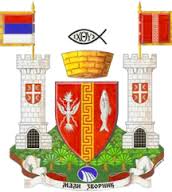 Република СрбијаОПШТИНА МАЛИ ЗВОРНИКОпштинска управаОдељење за привреду, урбанизам и инспекцијске пословеКомунална инспекцијаРепублика СрбијаОПШТИНА МАЛИ ЗВОРНИКОпштинска управаОдељење за привреду, урбанизам и инспекцијске пословеКомунална инспекција1. ИДЕНТИФИКАЦИОНИ ПОДАЦИ1. ИДЕНТИФИКАЦИОНИ ПОДАЦИПОДАЦИ О ПРАВНОМ ЛИЦУ / ПРЕДУЗЕТНИКУ / ФИЗИЧКОМ ЛИЦУПОДАЦИ О ПРАВНОМ ЛИЦУ / ПРЕДУЗЕТНИКУ / ФИЗИЧКОМ ЛИЦУНазив правног лица / предузетника / име и презиме физичког лицаПИБМатични бројЈМБГе-mail2. ПРЕДУЗЕЋА И ДРУГА ПРАВНА ЛИЦА2. ПРЕДУЗЕЋА И ДРУГА ПРАВНА ЛИЦА2. ПРЕДУЗЕЋА И ДРУГА ПРАВНА ЛИЦА1. Да ли је прикључење на водоводну и канализациону мрежу извршено према условима дефинисаним Правилником о техничким условима прикључења на водоводну и канализациону мрежу који доноси Предузеће? да    2 не    0 да    2 не    02.Да ли објекат који је прикључен на водоводну и канализациону мрежу има грађевинску дозволу? да    2 не    0 да    2 не    03.Да ли је инвеститор који жели изградити објекат, који ће бити део јавног водовода и канализације, прибавио техничке услове за изградњу? да    2 не    0 да    2 не    04.Да ли правна лица користе воду преко хидраната јавне водоводне мреже уз одобрење Предузећа? да    2 не    0 да    2 не    0Напомена:Напомена:Напомена:Максималан број бодова: 8Максималан број бодова: 8Утврђени број бодова: _______ТАБЕЛА ЗА УТВРЂИВАЊЕ СТЕПЕНА РИЗИКАТАБЕЛА ЗА УТВРЂИВАЊЕ СТЕПЕНА РИЗИКАСТЕПЕН РИЗИКАРАСПОН БРОЈА БОДОВАнизак5 - 8висок0 – 4